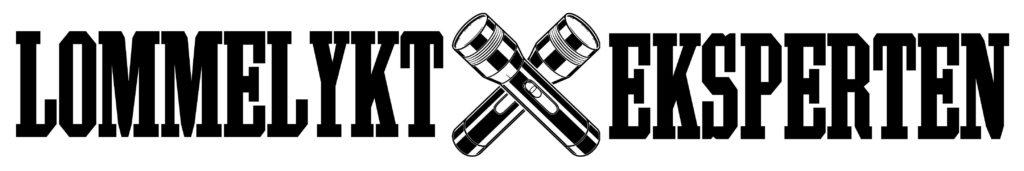 AngreskjemaHos Lommelykt-Eksperten har du 30 dagers angrerett dersom du skulle være misfornøyd med kjøpet, uansett grunn. Om du ønsker å benytte deg av denne kan du fylle ut dette skjemaet og enten sende det på mail til post@lommelykt-eksperten.no eller sende det i pakken med varen som du sender i retur. Om du sender på epost må fortsatt varen returneres til adressen under før pengene kan bli tilbakeført.Returadressen er: Adolph Tidemands Gate 23, 2000 Lillestrøm.Jeg underretter herved om at jeg ønsker å gå fra min avtale om kjøp av varer fra Lommelykt-Eksperten: Varer som skal returneres:Sett kryss på ønsket alternativ:Jeg ønsker å motta en ny vare ___                    Jeg ønsker å få pengene refundert ___Skriv dato:Kjøpet fant sted den: ___________________                          Varen ble mottatt den:____________________Grunn for returen (valgfritt):________________________________________________________________________Dato for utfylling av skjemaet:______________Varen må være uten skader og i original forpakning dersom returen skal være gyldig. Kunde betaler selv for retur men får dette tilbakeført mot kvittering.Navn:Epost:Adresse:Ordrenummer:Varenummer (finnes på nettbutikken om du finner det)VarenavnAntall